Taller 2 de Tecnología e informáticaGrado: 6Gracias por su apoyo y envió puntual. Un saludo enorme y Dios los guarde.Correo: protecnologia11@gmail.com, pbustamante@campus.com.coObservar el video que es el PowerPoint: donde se muestra la siguiente imagen https://www.youtube.com/results?search_query=el+powerpoint.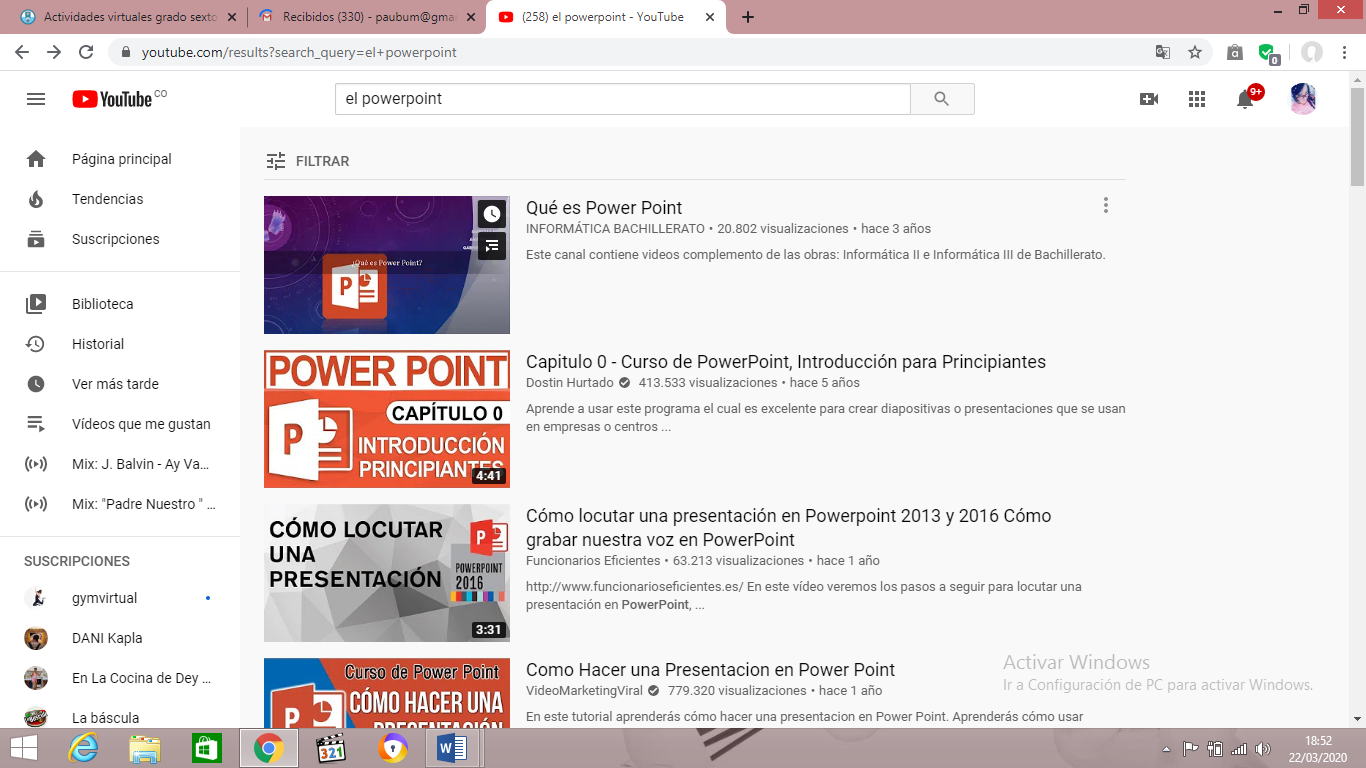 Del anterior video Escribir 5 ideas en el cuaderno y enviar foto al correo.Dibujar en el cuaderno el icono representativo del PowerPoint.